ekfc	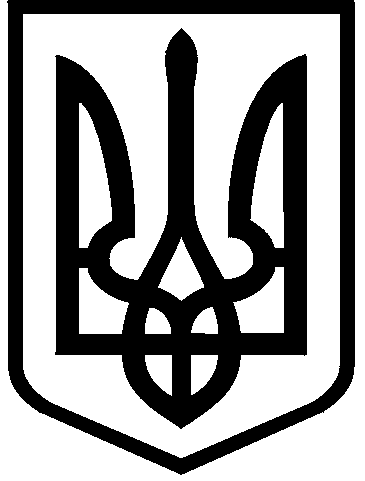 КИЇВСЬКА МІСЬКА РАДАIX СКЛИКАННЯПОСТІЙНА КОМІСІЯ З ПИТАНЬ РЕГЛАМЕНТУ, ДЕПУТАТСЬКОЇ ЕТИКИ ТА ЗАПОБІГАННЯ КОРУПЦІЇ . Київ, вул. Хрещатик, 36                                                                                        тел./факс:(044) 202-72-34___________________________                                                                                                                                ПроектПорядок деннийзасідання постійної комісії № 21/23 від 18.10.2021 (10:00; 10-й поверх, каб. 1017)                                  Проект рішення Київради «Про звернення Київської міської ради до Президента України, Верховної Ради України щодо ситуації навколо законопроєкту № 2143-3д «Про місто Київ – столицю України» (реєстраційний номер секретаріату Київради від 17.11.2021 № 08/231-4153/ПР).(доповідач: Ємець Л.О.) 	 	Голова комісії                                                          Леонід ЄМЕЦЬ